ΠΡΟΣ: Υποψηφίους/ες της με αριθμ.πρωτ. ΕΕ.22516/21-12-2022 & ΑΔΑ: 91ΧΜ46Μ924-Γ9ΤΠρόσκλησης Εκδήλωσης Ενδιαφέροντος στο πλαίσιο του έργου με τίτλο«Social and Emotional Responses to Pandemic Covid-19-SERP-19-Κοινωνικές και συναισθηματικές αντιδράσεις στην Πανδημία Covid 19»,με κωδ. Λογιστηρίου ΕΛΚΕ 6043Σας ενημερώνουμε ότι αναρτήθηκαν στη ΔΙΑΥΓΕΙΑ (με ΑΔΑ: 6Θ7Η46Μ924-187 ) τα προσωρινά αποτελέσματα επιλογής για την πλήρωση (1) θέσης εξειδικευμένου προσωπικού, με σύμβαση ανάθεσης έργου, στο πλαίσιο του έργου «Social and Emotional Responses to Pandemic Covid-19-SERP-19-Κοινωνικές και συναισθηματικές αντιδράσεις στην Πανδημία Covid 19», με κωδ. Λογιστηρίου ΕΛΚΕ 6043, η οποία χρηματοδοτείται από το Ελληνικό Ίδρυμα Έρευνας και Καινοτομίας (ΕΛΙΔΕΚ).Κατόπιν της μοριοδότησης των υποψηφίων ανά θέση η βαθμολογική κατάταξη αυτών διαμορφώθηκε ως ακολούθως:Θέση 01:1ος: Ο υποψήφιος με αριθμ. πρωτ. αίτησης: 22781/28-12-2022 (σύνολο μορίων: 187 ).2ος: Ο υποψήφιος με αριθμ. πρωτ. αίτησης: 9/ 09-01-2023  (σύνολο μορίων: 112 ).Οι παρακάτω υποψήφιοι που δεν συμμετείχαν στη διαδικασία της συνέντευξης ή απέσυραν την υποψηφιότητά τους αποκλείονται από τη διαδικασία επιλογής:-Ο υποψήφιος με αριθμ. πρωτ. αίτησης: 376/13-01-2023Ευχαριστούμε πολύ για τη συμμετοχή σας.Ο Πρόεδρος του ΕΛΚΕΑντιπρύτανηςΈρευνας και Δια Βίου ΜάθησηςΚαθηγητής Χ. Οικονόμου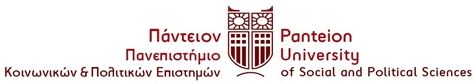 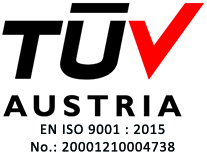 ΕΙΔΙΚΟΣ ΛΟΓΑΡΙΑΣΜΟΣ ΚΟΝΔΥΛΙΩΝ ΕΡΕΥΝΑΣΜΟΝΑΔΑ ΟΙΚΟΝΟΜΙΚΗΣ ΚΑΙ ΔΙΟΙΚΗΤΙΚΗΣ ΥΠΟΣΤΗΡΙΞΗΣ